В преддверии 75 годовщины Победы в Великой Отечественной войне и наполнения информационного массива для мультимедийного проекта "Дорога памяти", имеется возможность самостоятельного размещения на информационном ресурсе "Дорога памяти" фотографий и сведений об участниках Великой Отечественной войны например:В yandex  "Дорога памяти".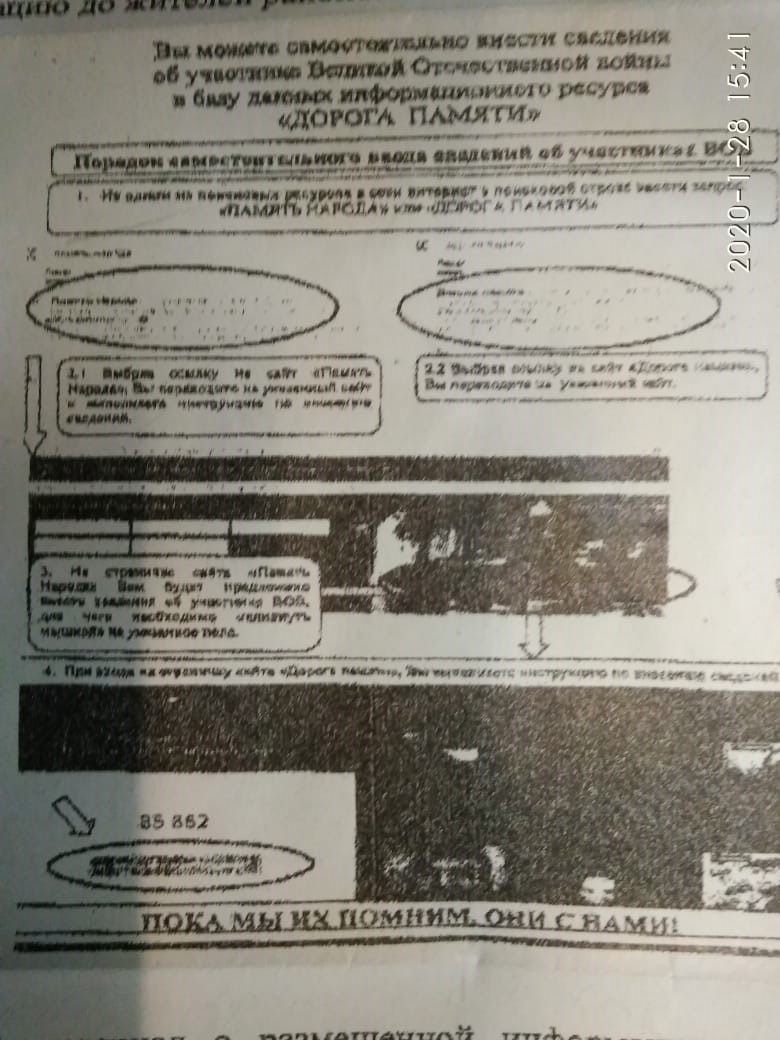 